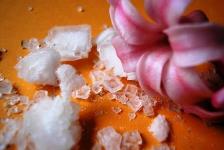 Diamantová voda a příliv blahodárné  energie, léčení nemocíV průběhu celého roku nás mohou výborně osvěžit a posílit nápoje z léčivé Diamantové vody.. Je to zářící tekutina s vysokými vibracemi, která nám dodá plno blahodárné energie a osvěžení, zbaví nás únavy, stresu i napětí a nejen to -  posílí krásně i náš imunitní systém, detoxikuje tělo a léčí. Je nazývána také Elixírem mládí, díky své energii, která omlazuje a regeneruje náš organizmus.. Nápoje si připravíme z Diamantové vody, ke které přidáme buď plátek citronu, lístky bylinek, např. máty či meduňky, nebo ji smícháme s ovocnou šťávou, limonádou aj. A také ji můžeme pít samotnou...V zimním období jsou zase na prohřátí těla lepší různé čaje z Diamantové vody. Ochutíme si je pak například medem, skořicí, ovocnou šťávou, citronem a také můžeme přidat zázvor. Záleží na nás...Kromě toho z Diamantové vody také všechno vaříme, jako kávy, již zmíněné čaje, ale i polévky a veškerá jídla. Dále ji přidáváme do koupelí, splachujeme si s ní vlasy, používáme ji v domácnosti, ale i na zalévání rostlinstva..Čistíme s ní také studny, bazény, jezírka, aj..A výborné jsou především její léčivé a hojivé účinky.. Může nám pomoci s léčením nejrůznějších nemocí a zdravotních problémů, a to bez omezení...Šíří se a je k dispozici lidem Z D A R M A. Každý si ji může vyzkoušet.Jak vznikla Diamantová voda?Autorem technologie Diamantové vody je Francouz Joël Ducatillon. Pramenitou obyčejnou pitnou vodu přeměnil ve vodu živou, inteligentní, u které byla zrychlena vibrační frekvence.Diamantová voda (DV) má vysoké vibrace a je velmi silná energeticky, obsahuje více než 900 léčivých informačních kódů. Je živá a inteligentní a můžeme si do DV vkládat také nahlas přání, například na konkrétní uzdravení, a léčení se pak urychluje. Patří do přírodní medicíny a působí na vysoké duchovní úrovni, přišla jako vzácný dar naší Zemi...Od uživatelů DV jsem získala další krásné zkušenosti s vyléčením pomocí Diamantové vody, léčivých obrázků krystalů a přívěsků-zářičů energie:- Paní si vyléčila pomocí DV a obrázku krystalů nemocná játra a zbavila se potíží po prodělané infekční nemoci Lymské borelióze. Výborně jí také pomáhá přívěsek-zářič energie.. Žena měla potíže s játry, zvýšené jaterní testy, trpěla častou únavou a bolestmi kloubů po prodělané Lymské borelióze. Pila tedy hodně DV a přikládala si na břicho k játrům léčivý obrázek. Jaterní testy se jí pak zanedlouho zlepšily..A přívěsek nosí žena stále na krku a je velmi spokojená, nebývá již unavená a trvale ji nabíjí energií. Zmizely jí také bolesti kloubů, kterými dlouho trpěla.. Přívěsek jí rovněž posiluje imunitu, takže nebývá již nemocná, cítí se nyní výborně.- Přikládáním obrázku krystalů si další žena vyléčila nemocný žaludek a zmizely jí bolesti zad. A od té doby, co nosí na krku přívěsek, se jí zlepšilo dýchání. Trpěla předtím dušností.. Přívěsek ji také stále nabíjí blahodárnou energii a paní se cítí nyní skvěle..- Jiná žena měla zase již dlouhou dobu problémy se zánětem průdušek a s kašlem a byla zahleněná. Ale jakmile začala nosit na krku přívěsek a přikládala si k průduškám léčivý obrázek, tak jí kašel zanedlouho zmizel a zbavila se i neustálého zahlenění. Měla velkou radost, že se vyléčila.- Telefonoval mi také jistý pán, aby mi sdělil, že díky přívěsku se mu zlepšil spánek. Předtím totiž trpěl nespavostí a se spánkem měl velké potíže...Když si pak pořídil přívěsek a začal ho nosit, tak se vše změnilo! Zklidnil se a rychle a bez problémů usíná, spánek má nyní hluboký a nerušený. Cítí se prý teď výborně.- O krásných zkušenostech mi vyprávěli rovněž jedni manželé. Pijí DV, používají léčivé obrázky a nosí na krku i přívěsky. Užíváním DV se cítí výborně a používají ji na všechno. Nejen na pití, ale i na vaření...Zlepšilo se jim trávení a zmizelo pálení žáhy, posílili si také imunitu..Přívěsky je krásně nabíjí energií. Muž si například vyléčil díky přívěsku bolesti v krku. Přiložil si ho k nemocnému krku, zavázal šátkem a nechal do rána působit. Bolest v krku do druhého dne zmizela..Výborně jim také pomohly léčivé obrázky. Jeden si postavili k počítači pro posílení zraku a proti bolesti očí při práci u PC. Také si ho k očím často přikládají a zlepšil se jim zrak. Druhý léčivý obrázek si dali k posteli na noční stolek, aby na ně vyzařoval a už jim krásně pomohl na zklidnění a zlepšení spánku. Manželé jsou za DV a ostatní věci nesmírně vděčni.- Dalším manželům pomohla DV a přívěsky na všechny jejich zdravotní potíže. Tuto léčivou vodu pijí teprve 2 měsíce a kromě toho nosí na krku přívěsky-zářiče energie. A už mají výborné zkušenosti s léčením.. Ženě se zlepšila srdeční arytmie a také výsledky krevních testů při rozboru krve, snížil se jí cholesterol. Její manžel trpěl zase chronickým zánětem ledvin, otékaly mu nohy, měl vysoký krevní tlak a silně se potil. Pitím DV a vyzařováním přívěsku se začal rychle uzdravovat... Zlepšily se mu ledviny, otoky nohou úplně zmizely a snížil se mu i krevní tlak. Muž se přestal i potit a nyní se už cítí dobře.. Oba manželé jsou rádi a vděční DV za své vyléčení! - Volala mi paní, že ji sužuje už víc než měsíc silný dráždivý kašel, který se nedal vůbec vyléčit, a chtěla tedy zkusit ještě DV a přívěsek-zářič energie. Vše jsem tedy ženě zaslala a ona si začala DV hned množit a intenzivně ji pila.. K tomu nosila na krku také přívěsek-zářič energie, aby ji léčil. A najednou nastal velký obrat k lepšímu! Již za dva dny jí bylo lépe a kašel ustával a do tří dnů zmizel úplně! Paní byla velice šťastná, že se uzdravila.. Jak se Diamantová voda množí a uchovává?Rozmnožuje se velmi jednoduše. K namnožení je potřeba použít 10% Diamantové vody na 100% objemu. Chceme-li tedy připravit l litr Diamantové vody, tak do prázdné skleněné láhve nalijeme l dl již hotové Diamantové vody a dolijeme 9 dl běžné pitné vody a necháme jednu a půl hodiny působit, aby se dosáhlo přeměny. V láhvi proběhne reakce a objeví se bublinky (pokaždé nemusí) a voda je pak již navibrovaná a může se používat. Pro další namnožení si musíme vždy ponechat deset procent DV. Tato léčivá voda se uchovává raději v chladnu a lépe ve skleněných láhvích, v plastových jen krátkodobě.                                                                                        Alena Horká                                                                                   www.diamantovavoda.cz Zde níže na tomto kontaktu si můžete objednat na dobírku jak knihu o Diamantové vodě, tak rovněž vzorek DV k dalšímu množení, dále léčivé obrázky krystalů a přívěsky-zářiče energie : Alena Horká (Šlapanice u Brna), tel.: 544 228 661, mobil: 777 658 037, e-mail: alena.horka@post.cz                                                                                      www.diamantovavoda.cz,  E-SHOP: http://diamantova-voda.webnode.cz  